7 Б клас                                       7-ма учебна седмица – Домашна работаЛитература:Моля, прочетете повестта „ Немили-недраги” II-ра част от Иван Вазов в учебника по Литература на стр. 62-65.Български език:	 Нови знания! Дискусия – Дискусия е спор или дебат по дадена тема. Провежда се между двама или повече участници, които обменят различни мнения и различни гледни точки.По време на дискусия трябва да си активен, да си подготвен, да защитаваш позицията си с аргументи пред другите участници (опоненти), но в същото време се спазват следните правила:
1.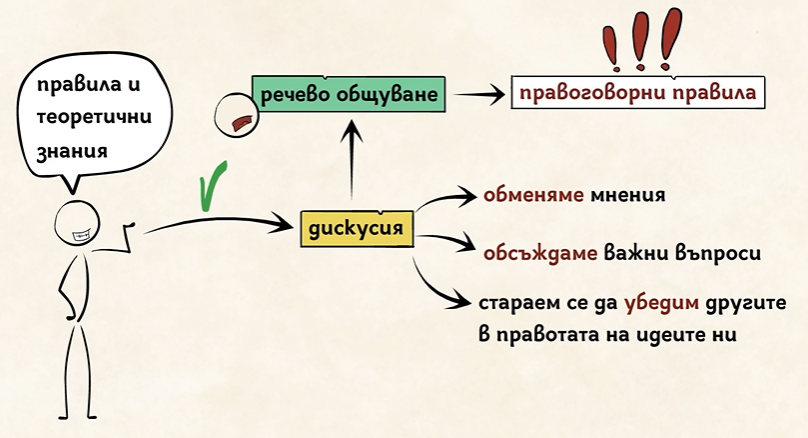 2.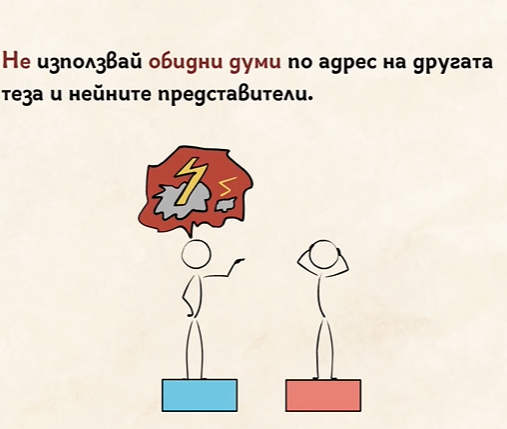 3.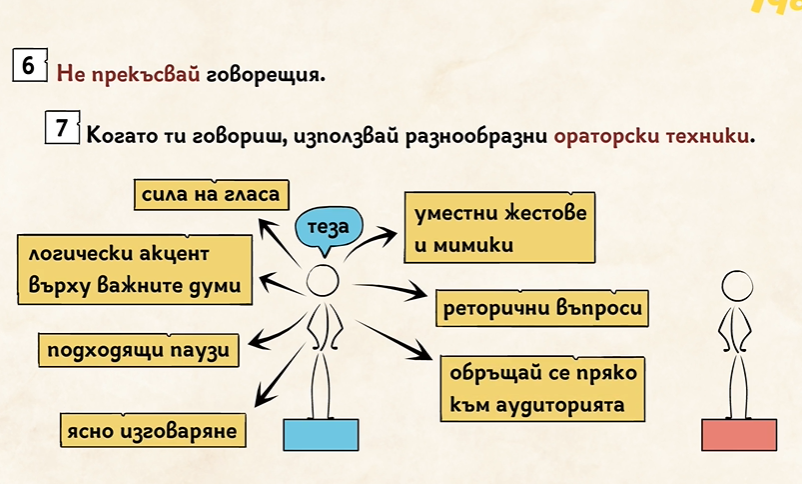 4.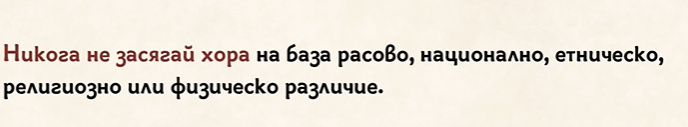 Важно!Въз основа на дадената информация, моля подгответе се за дискусия в клас на темадвете  групи  за  дискусията  са:Група  1 (Александра,  Елица  и  Кристиана) : Трябва  да  защитят  тезата, че  книгата  е  по-добрата опция. Защо?Група  2 ( Васил,  Емил,  Естел  и  рая)  : Трябва  да  защитят  тезата, че филмът  е   по-добрата опция. защо?Запомнете:„В спора се ражда истината” (Сократ).Хубава седмица!   КНИГАТА  ИЛИ  ФИЛМЪТ ?  КОЕ  Е  ПО-ДОБРОТО?